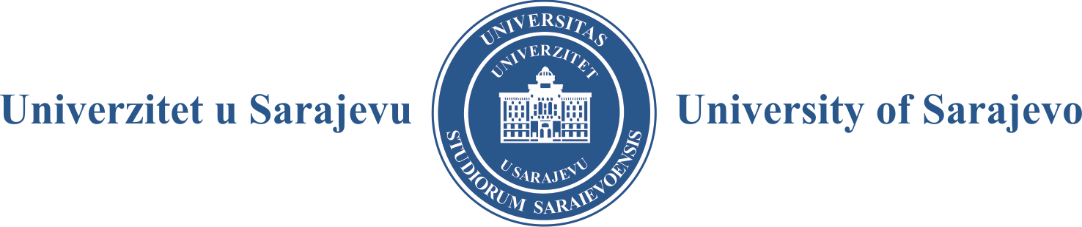 Na osnovu člana 20a. Zakona o radu („Službene novine FBiH“, broj: 26/16, 89/18), člana 13. Jedinstvenog pravilnika o radu Univerziteta u Sarajevu, Odluke Vlade Kantona Sarajevo, broj: 02-04-27713-28/20 od 29.7.2020. godine, i saglasnosti Ministarstva za obrazovanje, nauku i mlade Kantona Sarajevo, akt broj: 0101-7247/20 od 14.7.2020. godine, Univerzitet u Sarajevu raspisujeJAVNI OGLASza prijem u radni odnosOsnovni podaci o poslodavcu:Naziv: Univerzitet u SarajevuSjedište: Obala Kulina bana 7, 71000 SarajevoInternet adresa poslodavca: www.unsa.baNaziv radnog mjesta: Stručni saradnik IKT - programer - 3 (tri) izvršioca na neodređeno vrijeme i 1 (jedan) izvršilac na određeno vrijeme, 1 (jedna) godinaOpis poslova:stručno-operativni i administrativni poslovi iz djelokruga rada Univerzitetskog tele-informatičkog centradrugi poslovi po nalogu neposrednog rukovodioca i rektora UniverzitetaUslovi: Pored općih uslova utvrđenih Zakonom o radu („Službene novine FBiH“, broj: 22/16, 89/18), kandidati trebaju ispunjavati slijedeće posebne uslove:VSS/180-240 ECTS, tehničke, prirodno-matematičke ili društvene naukeznanje engleskog ili drugog stranog jezika1 (jedna) godina radnog iskustvaMjesto obavljanja rada: Zmaja od Bosne 8, 71000 SarajevoRadno vrijeme: 8,00 – 16,00 sati, 40 sati sedmično Osnovna plaća: 1354,50 KMSamostalni referent - informatičar - 1 (jedan) izvršilac na određeno vrijemeOpis poslova:-	operativni i administrativno-tehnički poslovi iz djelokruga rada Univerzitetskog tele-informatičkog centra-	drugi poslovi po nalogu neposrednog rukovodioca i rektora UniverzitetaUslovi: Pored općih uslova utvrđenih Zakonom o radu („Službene novine FBiH“, broj: 22/16, 89/18), kandidati trebaju ispunjavati slijedeće posebne uslove:-	SSS/tehnički ili opći smjer-	Poznavanje rada na računaru-	Znanje engleskog ili drugog stranog jezika-	1 (jedna) godina radnog iskustvaMjesto obavljanja rada: Zmaja od Bosne 8, 71000 SarajevoRadno vrijeme: 8,00 – 16,00 sati, 40 sati sedmično Osnovna plaća: 945,00 KMObavezni dokumenti koje kandidati prilažu uz prijavu: Prijava sa kratkom biografijom, adresom (poželjno i e-mail adresom) i kontakt telefonomOvjerena kopija diplome sa dodatkom diplomi/uvjerenjem o položenim ispitima za radno mjesto pod rednim brojem 1.Svjedočanstvo o završenom obrazovanju, ovjerena kopija, za radno mjesto pod rednim brojem 2.Potvrda o radnom iskustvuIzvod iz matične knjige rođenih, ovjerena kopijaUvjerenje o državljanstvu, ovjerena kopijaPotvrda, uvjerenje ili drugi dokument o ispunjavanju uslova za ostvarivanje prava prioriteta u zapošljavanju (opcionalno)VAŽNE NAPOMENE:O datumu, vremenu i mjestu obavljanja razgovora/pismenog ispita, kandidati će biti obaviješteni pismeno, usmeno ili elektronskim putem. O rezultatima konkursa svi prijavljeni kandidati biće pismeno obaviješteniNa prijavama obavezno naznačiti adresu i kontakt telefon (poželjno i e-mail adresu) Nepotpune (prijave bez adrese i kontakt telefona), neblagovremene i neuredne prijave (kopije tražene dokumentacije koje nisu ovjerene) neće se uzeti u razmatranjeAko kandidat ne pristupi razgovoru, smatraće se da je odustao od dalje konkursne procedureKandidat koji bude izabran, dužan je dostaviti uvjerenje o zdravstvenoj sposobnosti i uvjerenje da se protiv istog ne vodi krivični postupakPrilikom zapošljavanja prednost imaju lica utvrđena članom 23. Zakona o dopunskim pravima boraca-branitelja BiH („Službene novine Kantona Sarajevo, broj: 45/12, 26/14), odnosno Uredbom o jedinstvenim kriterijima i pravilima za zapošljavanje branilaca i članova njihovih porodica u institucijama u Kantonu Sarajevo, Gradu Sarajevo i općinama u Kantonu Sarajevo („Službene novine Kantona Sarajevo“ , broj: 37/20), koju dokazuju odgovarajućim dokumentima (potvrda, uvjerenje i sl.) koje prilažu prilikom prijave na Javni oglas, pozivajući se na poseban zakon po kojem imaju prednostPrijave sa kraćom biografijom i potrebnom dokumentacijom sa naznakom „NE OTVARAJ – PRIJAVA NA JAVNI OGLAS“ treba dostaviti do 9.10.2020. godine, lično na Pisarnicu Univerziteta u Sarajevu, ili preporučenom poštom na adresu:UNIVERZITET U SARAJEVUObala Kulina bana 7/II71000 SARAJEVO www.unsa.ba.Kontakt telefon lica zaduženih za dodatna obavještenja: 033 565 114 i 033 668 454